Enagic Canada Corp.                                                                  Suite #101-7460 Edmonds Street,
Burnaby, BC, V3N 1B2, Canada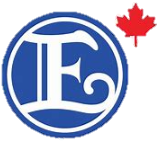 Phone 604-214-0065   Fax 604-214-0067
Website https://www.enagic.ca/
Inline Pre filtration System (not for KDF)
Instruction Manual and Description
Dear Enagic Distributors,
This manual is an important instruction manual so please read it before installation.
The Inline Prefilter comes with the clear casing and a cartridge inside.The Inline Prefilter needs to be placed between the water source and the machine. 
It can be easily placed by cutting the water supply hose from the middle and placing it in between.On the body of the Prefilter, you will see “IN” marked by an arrow underneath. That side will gethooked on the water supply hose towards the faucet whereas the other end will be facing towardsthe machine.
The Prefilter has hose holder ring on both the ends. Unscrew the ring of both sides, insert thehose deep into the branch plug and put a ring on it to fix it tight.
Caution:Inline Prefilter is on the counter unit. The water needs to be shut off while the unit is not in use.Description of an inline pre filter		1)	Graded pore structure for Enhanced Dirt – Holding capacity and extended life.
2)	Free of Adhesives, binders, and surfactants.
3)	Removes dirt, rust, sand, grit, and other suspended solids from water.
4)	Easy and safe disposal.
5)	Ideal for use as pre-treatment to an ionizer.

If you have any questions, please contact your sponsor or our service department.

                                                                                                                                                      Update 02/10/2017

